Priorities for the WeekWeekly Calendar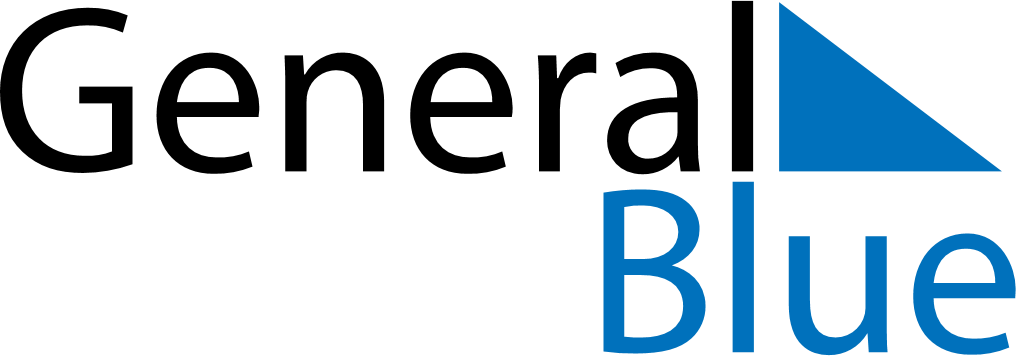 October 3, 2027 - October 9, 2027Weekly CalendarOctober 3, 2027 - October 9, 2027Weekly CalendarOctober 3, 2027 - October 9, 2027Weekly CalendarOctober 3, 2027 - October 9, 2027Weekly CalendarOctober 3, 2027 - October 9, 2027Weekly CalendarOctober 3, 2027 - October 9, 2027Weekly CalendarOctober 3, 2027 - October 9, 2027Weekly CalendarOctober 3, 2027 - October 9, 2027SUNOct 03MONOct 04TUEOct 05WEDOct 06THUOct 07FRIOct 08SATOct 096 AM7 AM8 AM9 AM10 AM11 AM12 PM1 PM2 PM3 PM4 PM5 PM6 PM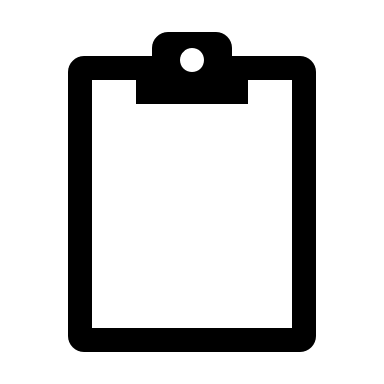 